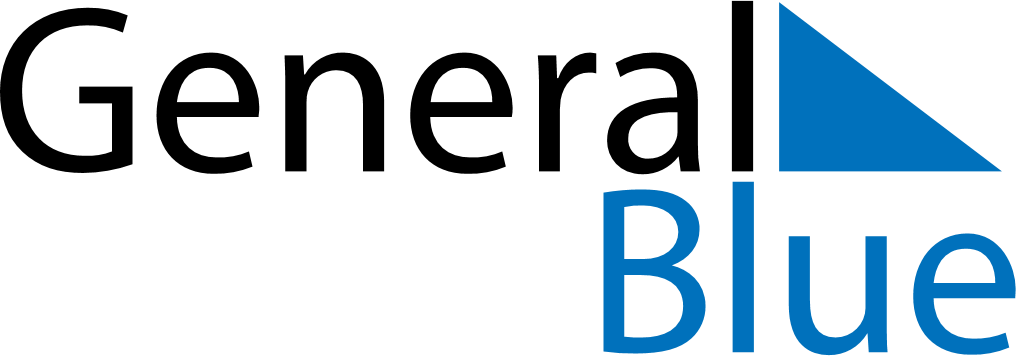 December 2024December 2024December 2024December 2024December 2024December 2024Naestved, DenmarkNaestved, DenmarkNaestved, DenmarkNaestved, DenmarkNaestved, DenmarkNaestved, DenmarkSunday Monday Tuesday Wednesday Thursday Friday Saturday 1 2 3 4 5 6 7 Sunrise: 8:15 AM Sunset: 3:48 PM Daylight: 7 hours and 33 minutes. Sunrise: 8:16 AM Sunset: 3:47 PM Daylight: 7 hours and 30 minutes. Sunrise: 8:18 AM Sunset: 3:46 PM Daylight: 7 hours and 28 minutes. Sunrise: 8:20 AM Sunset: 3:46 PM Daylight: 7 hours and 26 minutes. Sunrise: 8:21 AM Sunset: 3:45 PM Daylight: 7 hours and 24 minutes. Sunrise: 8:22 AM Sunset: 3:45 PM Daylight: 7 hours and 22 minutes. Sunrise: 8:24 AM Sunset: 3:44 PM Daylight: 7 hours and 20 minutes. 8 9 10 11 12 13 14 Sunrise: 8:25 AM Sunset: 3:44 PM Daylight: 7 hours and 18 minutes. Sunrise: 8:26 AM Sunset: 3:43 PM Daylight: 7 hours and 16 minutes. Sunrise: 8:28 AM Sunset: 3:43 PM Daylight: 7 hours and 15 minutes. Sunrise: 8:29 AM Sunset: 3:43 PM Daylight: 7 hours and 13 minutes. Sunrise: 8:30 AM Sunset: 3:43 PM Daylight: 7 hours and 12 minutes. Sunrise: 8:31 AM Sunset: 3:42 PM Daylight: 7 hours and 11 minutes. Sunrise: 8:32 AM Sunset: 3:42 PM Daylight: 7 hours and 10 minutes. 15 16 17 18 19 20 21 Sunrise: 8:33 AM Sunset: 3:42 PM Daylight: 7 hours and 9 minutes. Sunrise: 8:34 AM Sunset: 3:43 PM Daylight: 7 hours and 8 minutes. Sunrise: 8:34 AM Sunset: 3:43 PM Daylight: 7 hours and 8 minutes. Sunrise: 8:35 AM Sunset: 3:43 PM Daylight: 7 hours and 7 minutes. Sunrise: 8:36 AM Sunset: 3:43 PM Daylight: 7 hours and 7 minutes. Sunrise: 8:37 AM Sunset: 3:44 PM Daylight: 7 hours and 7 minutes. Sunrise: 8:37 AM Sunset: 3:44 PM Daylight: 7 hours and 6 minutes. 22 23 24 25 26 27 28 Sunrise: 8:38 AM Sunset: 3:45 PM Daylight: 7 hours and 6 minutes. Sunrise: 8:38 AM Sunset: 3:45 PM Daylight: 7 hours and 7 minutes. Sunrise: 8:38 AM Sunset: 3:46 PM Daylight: 7 hours and 7 minutes. Sunrise: 8:39 AM Sunset: 3:46 PM Daylight: 7 hours and 7 minutes. Sunrise: 8:39 AM Sunset: 3:47 PM Daylight: 7 hours and 8 minutes. Sunrise: 8:39 AM Sunset: 3:48 PM Daylight: 7 hours and 9 minutes. Sunrise: 8:39 AM Sunset: 3:49 PM Daylight: 7 hours and 9 minutes. 29 30 31 Sunrise: 8:39 AM Sunset: 3:50 PM Daylight: 7 hours and 10 minutes. Sunrise: 8:39 AM Sunset: 3:51 PM Daylight: 7 hours and 11 minutes. Sunrise: 8:39 AM Sunset: 3:52 PM Daylight: 7 hours and 13 minutes. 